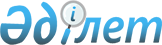 О признании утратившим силу решения Макатского районного маслихата от 20 февраля 2009 года № 106-ІV "О размере налоговых ставок зарегистрированных в отношении игорного бизнеса"Решение Макатского районного маслихата Атырауской области от 10 августа 2018 года № 194-VI. Зарегистрировано Департаментом юстиции Атырауской области 16 августа 2018 года № 4220
      В соответствии со статьей 7 Закона Республики Казахстан от 23 января 2001 года "О местном государственном управлении и самоуправлении в Республике Казахстан" и статьей 27 Закона Республики Казахстан от 6 апреля 2016 года "О правовых актах", районный маслихат РЕШИЛ:
      1. Признать утратившим силу решение Макатского районного маслихата от 20 февраля 2009 года № 106-ІV "О размере налоговых ставок зарегистрированных в отношении игорного бизнеса" (зарегистрированного в реестре государственной регистрации нормативных правовых актов № 4-7-98, опубликовано 26 марта 2009 года в районной газете "Мақат тынысы").
      2. Контроль за исполнением данного решения возложить на государственное учреждение "Аппарат Макатского районного маслихата" (А. Амиров).
      3. Настоящее решение вступает в силу со дня государственной регистрации в органах юстиции, вводится в действие после дня его первого официального опубликования.
					© 2012. РГП на ПХВ «Институт законодательства и правовой информации Республики Казахстан» Министерства юстиции Республики Казахстан
				
      Председатель внеочередной ХХІХ
сессии районного маслихата,
секретарь районного маслихата

К. Исмагулов
